                                                           Desafío Dibuja un paisaje de tu barrio creativamente incorporando elementos tecnológicos insertos en tu barrio.  Ej.: (Semáforos, pantallas, edificios, ascensores etc.2- Elige de los materiales que tengas (croquera, hojas blancas y hojas de block)Pinta utilizando diversos lápices con los que cuentes (colores, plumones, cera, etc.)Puedes utilizar y complementar diversas técnicas (puntillismo, diversos tipos de líneas o pintar con color completo).Importante: Guarda tu trabajo. Si ya has terminado todas las instrucciones y las realizaste todas ¡“SUPER”! es todo por hoy.*No olvides realizar tu auto evaluación. Dibuja la imagen en tu hoja y pinta la carita que consideres representa tu trabajo.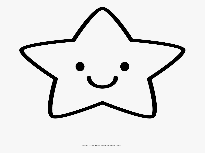 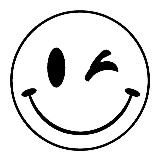 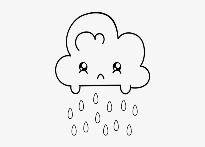 Guía de Trabajo de Tecnología.4°A –BProfesora : Ana Riveros Carvajal.Guía de Trabajo de Tecnología.4°A –BProfesora : Ana Riveros Carvajal.       Objetivo: Realizan una creación visual sobre el paisaje de su barrio, aplicando elementos tecnológicos insertos en él.Unidad N°1 Definir, Caracterizar y Resolver Problemas Tecnológicos.Clase: N° 1       Recursos: - Croquera, hojas blancas,                            Hojas de block.                              -    Lápices de colores.                          (colores, plumones, cera, etc.)Fecha: Lunes 30  de Marzo 2020.